Dodatek č. l ke smlouvě o poskytován í služeb	Smlouva uzavřená dne 27. 6. 2014	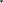 Smluvní stranySmluvní strany:Dodavatel: Aleš Häusler - LESK SERVIS se sídlem: Musilova 14, 586 01 Jihlava IČO: 40469212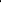 DIČ: CZ490708076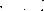 Bankovní spojení: KB Jihlava číslo účtu: 416240-681/01 OO Tel.: 567 161 237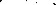 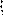 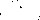 Registrován u Živnostenského úřadu Magistrátu města Jihlavy pod číslem 370701-25739 Jednající prostřednictvím: Aleše Häuslera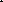 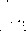 Odběratel: Integrované centrum sociálních služeb Jihlava, příspěvková organizace se sídlem: Brtnická 15, 586 Ol Jihlava zastoupený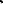 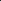 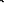 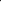 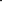                IČO: 00400840 DIČ:Bankovní spojení: Komerční bankač.ú.: 26832681/0100Předmět dodatkuSmluvní strany se dohodly, že rozsah pravidelného úklidu vymezený v Příloze č. 1 odst. IV  Smlouvy o poskytování služeb ze dne 27. 6. 2014 dále jen „ Smlouva „ ) se rozšiřuje o úklidové práce specifikované v Nabídce Dodavatele ze dne 15.10. 2018.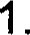 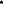 Rozšířené úklidové práce podle Přílohy č.5 Smlouvy bude Dodavatel provádět v pracovních dnech pondělí až pátek v čase dle domluvy smluvních stran.Práce bude zajišťovat jedna pracovnice firmy Aleš Häusler — LESK SERVIS.čl. 4Cena plnění1 . Smluvní strany se dohodly, že cena za úklidové práce sjednaná v Příloze .2 odst. I Smlouvy se s ohledem na rozšíření úklidových prací dle čl. 2 tohoto Dodatku č. 1 zvyšuje o částku 6 347,60,-Kč + DPH za 1 kalendářní měsíc.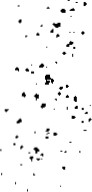 Závěrečná ustanovení      Tento Dodatek č. 1 Smlouvy nabývá platnosti dnem uzavření tohoto Dodatku č. 1 a účinnosti dnem zveřejnění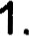 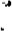 Ostatní ustanovení Smlouvy nedotčená tímto Dodatkem č. 1 zůstávají beze změny.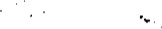 Tento Dodatek č. 1 je vyhotoven ve 2 stejnopisech, každá smluvní strana po jednom vyhotovení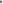 V Jihlavě dne: 14. 11. 2018	Dodavatel 	Odběratel